St Mary’s and St John’s CE School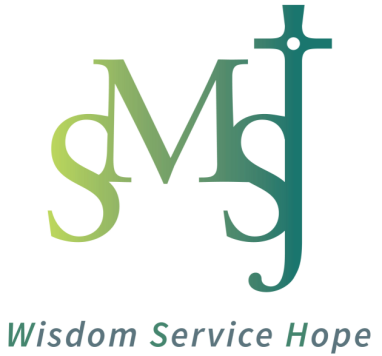  “With God, all things are possible” (Matthew 19:26)                                                                                                                          Telephone: 020 8202 0026                                                                                                                            Email: office@smsj.londonWebsite: www.smsj.londonPrincipal: Martin Serrão   BA, MEd (Camb)Subject Teacher: Secondary PhaseJob DescriptionIn addition to meeting the Teachers’ Standards, you are expected to:Carry out the professional duties of a teacher as defined in the most recent School Teachers Pay & Conditions Document and the current Teachers’ Standards requirementsTeach within your subject area(s) at Key Stages 3, 4 & 5Discharge other duties as required by the Principal within the scope and status of the post.Specific responsibilities in relation to the department Knowledge & expertiseBehave in a positive and professional manner towards children, colleagues and parents at all timesKeep up to date with current educational thinking and practice, by studying, reading and by attendance at appropriate courses, workshops and meetings as school duties allow.Teaching & Learning Teach your specialist subject(s) across the whole age and ability rangePlan lessons which motivate and support all students to make at least expected progressEstablish a purposeful working atmosphere and set high expectations for student behaviour, learning, motivation and presentation of work Teach literacy as many of our learners speak English as an additional languageBe responsible for the management of any additional adults who may be working with the class to support progressPromote positive discipline in the classroom with emphasis on an ongoing system of achievement and rewardCreate a good learning environment in your classroom(s), including display.Pupil ProgressEnsure planning, assessment, record keeping and recording is in line with school policy reflecting high expectations and broad learning opportunities to optimise the achievement of the pupilsEnsure pupils’ work is marked in accordance with our marking policy and in a way that will help the pupil to understand how to further improveUse data to inform planning and target setCarry out and mark assessments and submit necessary data as requiredSupport good communication with parents through attending meetings and Parents Evenings to support pupil progress.Pastoral CareTake responsibility for promoting and safeguarding the welfare of all pupilsParticipate in the pastoral care of the school as a Pastoral & Academic Mentor.Whole School Role Contribute to Department Meetings, Key Stage meetings, Pastoral meetings where appropriateContribute to the development and implementation of school policies where appropriateSupport whole school initiativesUphold the school Christian and creative ethos Communicate with and report to parents and governorsContribute to the school’s extra-curricular / enrichment ethos and assembly programmeTake a full and active part in the school’s Professional Development Programme and contribute actively to whole school improvement.AppraisalComplete all Performance management requirements as set out in the school policy, including being performance managed (Not ECT) to support personal and school developmentStrive to fulfil agreed objectives.